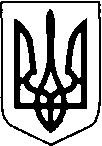 ЛЮБЕШІВСЬКА СЕЛИЩНА РАДАВОЛИНСЬКОЇ ОБЛАСТІЗАКЛАД ЗАГАЛЬНОЇ СЕРЕДНЬОЇ ОСВІТИ«ЛЮБЕШІВСЬКОВОЛЯНСЬКА ГІМНАЗІЯ»(ЗЗСО «ЛЮБЕШІВСЬКОВОЛЯНСЬКА ГІМНАЗІЯ»)                                                                                          Код ЄДРПОУ  23017339НАКАЗ27.04.2022	                                       с. Любешівська Воля	                             №      -одПро порядок зарахування до 1-го  класу,відрахування та переведення учнів  в ЗЗСО «Любешівськоволянська  гімназія» у 2022-2023  навчальному році  та визначення термінів прийому документів           На виконання статті 53 Конституції України, статей 66, 57 Закону України «Про освіту», статті 9 Закону України «Про повну загальну середню освіту», Закону України «Про внесення  змін до деяких законів України щодо державних гарантій в умовах воєнного стану, надзвичайної ситуації або надзвичайного стану»,  Постанови  Кабінету Міністрів України від 13.09.2017р. № 684 «Про затвердження Порядку ведення обліку дітей дошкільного, шкільного віку та учнів» (зі змінами, внесеними згідно з Постановами Кабінету Міністрів України №806 від 19.09.2018 р. та № 681 від 17.07.2019р.), наказу Міністерства освіти і науки України від 16.04.2018 р. № 367 «Про затвердження Порядку зарахування, відрахування та переведення учнів до державних та комунальних закладів освіти для здобуття повної загальної середньої освіти», наказу Міністерства  освіти і науки України від 28 березня 2022 року №274 «Про  деякі питання організації  здобуття  загальної середньої  освіти та освітнього процесу  в умовах воєнного  стану в Україні», листа Міністерства освіти і науки України від 16.04.2022року № 1/4202-22 «Щодо зарахування до 1-го класу закладів загальної середньої освіти», на виконання рішення № 2 виконавчого комітету Любешівської селищної ради від 20 квітня 2022року, з  метою реалізації права громадян України на здобуття повної  загальної середньої освіти, забезпечення своєчасного і в повному обсязі  охоплення всіх дітей шкільного віку ,які проживають на закріпленій за закладом території та/або зареєстрованих як внутрішньо переміщені особи  НАКАЗУЮ:Визначити 29 квітня 2022 року датою початку приймання документів, необхідних для  зарахування дітей до 1-го класу на 2022-2023 навчальний рік та 31 травня 2022 року  - останнім днем подачі заяв про зарахування дітей до 1-го класу на 2021/2022 навчальний рік.Забезпечити   дотримання статті 9 Закону України «Про повну загальну середню освіту» щодо зарахування дітей до першого класу на безконкурсній основі.Відповідальність за прийом заяв батьків  та відповідних документів для зарахування до 1- класу  залишаю за собою. В ході прийому заяв на зарахування до 1 –го класу:4.1. Здійснити аналіз реєстру майбутніх першокласників з метою   формування прогнозованої мережі 1-го класу та сформувати попередній список майбутніх першокласників на основі аналізу отриманих списків дітей з території обслуговування.                                                                                                 Потапчук В.В., до 01.05.20224.2. Проводити інформаційно-роз’яснювальну роботу серед батьків майбутніх першокласників щодо процедури зарахування дітей до   1-х класів, відповідальності за повноту і достовірність усієї інформації та усіх документів, що подаються до закладу.                                                                                                       Петрик Л.Ф.4.3. При прийомі документів не  вимагати відомості про місце роботи батьків, посади                    батьків або осіб, що їх замінюють та іншу інформація, не  передбачену чинним законодавством.4.4. Обов’язково отримувати письмову  згоду на обробку персональних даних,                   наданих батьками учня.5. У зв’язку із запровадженням  воєнного стану та згідно з Порядком під час прийому документів на зарахування до 1 класу враховувати, що діти або один із батьків, які мають  довідку про взяття на облік внутрішньо переміщених осіб, довідку про звернення за захистом в Україні ,посвідчення біженця, посвідчення особи, яка потребує додаткового захисту або якій надано тимчасовий захист, та які не мають одного чи обох документів, визначених підпунктом 1 пункту 4 розділу ІІ Порядку, зараховуються до закладу  освіти без подання зазначених документів.6. Забезпечити дотримання термінів зарахування до 5 класу.                                                          7.Заступнику директора з навчально- виховної роботи Петрик Л.Ф.:7.1.Розмістити на інформаційному стенді та на сайті закладу відповідне    оголошення для  інформування батьків та громадськості.                             04.05.2022р.7.2.Оприлюднити на інформаційному стенді та на сайті закладу освіти  інформацію про закріплену територію обслуговування (додаток до рішеня виконавчого комітету Любешівської селищної ради від 20 .04.2022 №02)  для забезпечення права кожної дитини, яка проживає на цій території, на здобуття освіти.                                           До 04.05.2022р.7.3. З метою дотримання вимог безпеки у зв’язку із запровадженням воєнного стану забезпечити можливість  здійснювати прийом документів для зарахування дітей до 1-го класу     через електронний сервіс - https://school.isuo.org/ .                До 01.06.2022р.                                                                                                                                          8. Персональну відповідальність за дотримання працівниками закладу освіти положень Порядку зарахування, відрахування та переведення учнів до комунальних закладів освіти для здобуття повної загальної середньої освіти залишаю за собою.9.  Контроль за виконанням цього наказу залишаю за собою.Директор                                                                                                    Вікторія  ПОТАПЧУКЗ наказом ознайомлена                                                                             Людмила ПЕТРИК  